Association de quartier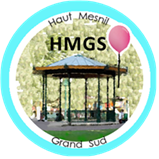 Haut Mesnil Grand Sud06.88.15.92.20montrouge@hmgs.frhttps://hmgs.frVIDE-GRENIER DIMANCHE 26 MAI 2024👉 Attention : Nouveau lieu cette année : Avenue de la Marne, Entre la rue Roger Salengro et rue Germain Dardan BULLETIN A RENVOYER dûment complété Avant le 16 mai 2024 au plus tardPAR VOIE POSTALE : 49 rue Molière, 92120 MONTROUGEOU A DEPOSER DANS LA BOITE AUX LETTRES DU LOCAL DE L’ASSOCIATION 202 Avenue Marx Dormoy MONTROUGE (fente dans le rideau métallique sur rue)NOM, Prénom : …………………………………………………...........................……………………….Adresse : …………………………………………………………………………………...........................………………………Tél. : ………………………….   			Mel.: .................................................@...........................N° de carte d’identité ou passeport : ………………………………………………….Préciser l’autorité qui l’a délivré(e) et la date : …………………………………………….NOMBRE DE METRES (le tarif adhérent est limité à 6 mètres par adhérent) : …………….    Je déclare sur l’honneur ne pas avoir déjà participé à 2 autres manifestations de même nature au cours de l’année civile 2024						Date et Signature :19€ les 2 mètres (TARIF NON ADHERENT HMGS)ou16€ les 2 mètres (tarif préférentiel adhérent HMGS)(Cotisation à l’Association HMGS 2024 à régler ; 15€ pour une personne seule ou 25 € pour un couple)Les chèques sont à libeller à l’ordre de « HMGS ».Si le chèque est établi par une autre personne que celle figurant sur le bulletin d’inscription, merci de l’indiquer au dos.NB : votre ou vos n° d’emplacements vous seront communiqués LA SEMAINE PRECEDANT CELLE DU VIDE GRENIER.